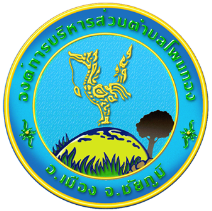 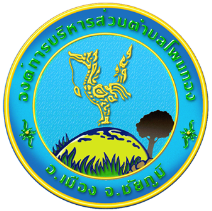 ข่าวที่  ๒๕๖๒/	  	 วันที่ ๒๖ พฤศจิกายน ๒๕๖๒🔊  ประชาสัมพันธ์ ขอเชิญชวน เข้าร่วมโครงการสานพลังท้องถิ่นไทย ถวายพ่อหลวงของแผ่นดิน 	จังหวัดชัยภูมิ ร่วมกับ องค์การบริหารส่วนจังหวัดชัยภูมิ ขอเชิญชวน เข้าร่วมโครงการสานพลังท้องถิ่นไทย ถวายพ่อหลวงของแผ่นดิน “เดิน-วิ่ง มินิฮาล์ฟมาราธอน เฉลิมพระเกียรติ” เนื่องในโอกาสมหามงคลพระราชพิธีบรมราชาภิเษก วันอาทิตย์ที่ 22 ธันวาคม 2562 ตั้งแต่เวลา ๐๖.๐๐ น. ณ สวนสาธารณะหนองปลาเฒ่า องค์การบริหารส่วนจังหวัดชัยภูมิ รับสมัครตั้งแต่วันที่ 15 พฤศจิกายน 2562 ถึง 8 ธันวาคม 2562สถานที่รับสมัคร1. สำนักงานท้องถิ่นจังหวัดชัยภูมิ (ในวันและเวลาราชการ)2. กองคลัง สำนักงานองค์การบริหารส่วนจังหวัดชัยภูมิ (ในวันและเวลาราชการ)3. ที่ว่าการอำเภอทุกอำเภอ (สำนักงานท้องถิ่นอำเภอ) (ในวันและเวลาราชการ)4. สนามกีฬากลางองค์การบริหารส่วนจังหวัดชัยภูมิ (ประตูฝั่งถนนองค์การสาย 2) ทุกวัน เวลา 17.00 – 19.00หรือสมัครผ่านแอปพลิเคชันไลน์หรือเฟซบุ๊ก โดยโอนเงินเข้า บัญชีธนาคารกรุงไทย ชื่อบัญชี โครงการเดิน-วิ่ง มินิฮาล์ฟมาราธอน เฉลิมพระเกียรติฯ 2562 เลขที่ 307-3-12161-7* รายได้จากค่าสมัคร โดยไม่หักค่าใช้จ่ายจัดตั้งกองทุน การศึกษาบรมราชาภิเษก 4 พฤษภาคม 2562 ในมูลนิธิ ร่วมจิตต์น้อมเกล้าฯ เพื่อช่วยเหลือเด็กและเยาวชนที่ประพฤติดีมีฐานะยากจน จากท้องถิ่นทั่วประเทศให้มีโอกาสรับการศึกษา....................สุดารัตน์  ยืนชีวี/ข่าว อบต.โพนทอง ...............ประเภทกิจกรรมระยะทาง(กิโลเมตร)ค่าสมัคร(บาท)ค่าเสื้อ/เหรียญ(บาท)รวม(บาท)FUN RUN5.9150200350MINI MARATHON10150200350VIPวิ่งได้ทุกระยะ7003001000